ISTITUTO COMPRENSIVO “A.DE BLASIO”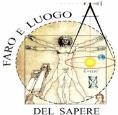 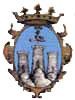 con sezioni associate Comune di S. Lorenzo MaggioreVia Campopiano n. 4 - 82034 Guardia Sanframondi (BN)Tel. 0824/609428 e-mail: bnic84600b@istruzione.it bnic84600b@pec.istruzione.itAi signori genitori per tutti gli ordini e grado dell’Istituto Comprensivo “A. De Blasio”A tutto il personale docenteLORO SEDIOggetto:	MODALITA’ DI GIUSTIFICA DELLE ASSENZE DEGLI ALUNNI AL RIENTRO A SCUOLAGuardia Sanframondi 13/09/2021Il dirigente scolastico Prof. Angelo MELILLOMOTIVO DELL’ASSENZAN. GIORNI DI ASSENZAUSO DEL LIBRETTO GIUSTIFICHECERTIFICATO DEL MEDICO DI MEDICINA GENERALE O PEDIATRACERTIFICATO ASL COMPETENTEDICHIARAZIONE GENITORIALE SU RISPETTO OBBLIGI DI QUARANTENAMOTIVARE L’ASSENZA ESCLUDENDO COMPLICANZE COVIDMODALITA’ eRESPONSABILITA’ DI INOLTROMalattia3 gg.XXXLibretto o quaderno giustifiche +autocertificazioni del casoSconosciutodopo 2 gg.XLibretto o quaderno giustifiche +Autocertificazioni del casoViaggi all’esteron.a.XSe applic.Se applic.XXLibretto o quaderno giustifiche +autocertificazioni del casoRientro caso COVIDXXXXLibretto o quaderno giustifiche +autocertificazioni del casoFamiliari<	5 gg.XXLibretto o quaderno giustifiche +autocertificazioni del casoFamiliari5 gg.XXLibretto o quaderno giustifiche +autocertificazioni del caso